JACQUELINE V. TWILLIE BIOJacqueline V. Twillie holds an M.B.A. in Leadership, she is the Founder and President of ZeroGap.co, a global training, and development firm that specializes in women's leadership within male-dominated industries. ZeroGap has been identified as one of the fastest growing companies in 2019 by Inc. Jacqueline is an Amazon Best Selling Author. She has been featured in Forbes, FastCo, Essence Now, Black Enterprise, Parade, Today.com, NBC BLK and more… on the topic of Women’s Leadership and Negotiation Strategy. Jacqueline is a graduate of Southeastern Louisiana University and earned her MBA from Tiffin University.Her life’s mission is to eliminate the gender wage gap by providing practical strategy for women to advance and thrive in leadership roles. In her downtime, she loves to practice yoga and cook. When Jacqueline isn’t working on leadership development for women she enjoys seeing the world from up in the air check out her skydive video on YouTube.***
If you need headshot of Jacqueline - Access it from this linkDOWNLOAD HEADSHOT FROM THIS LINK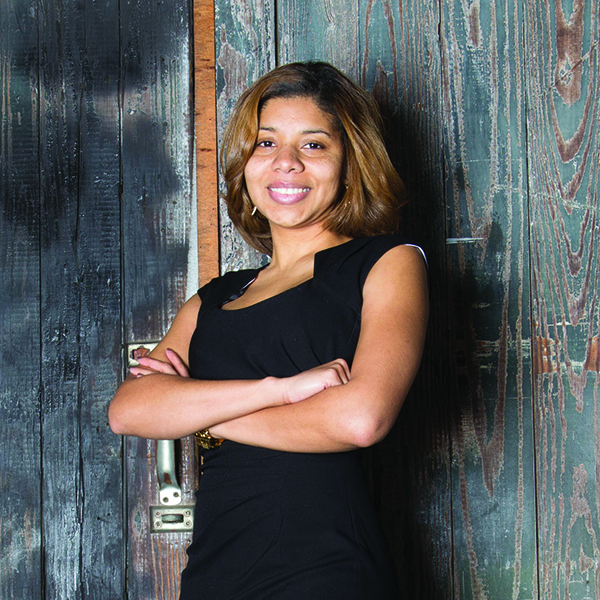 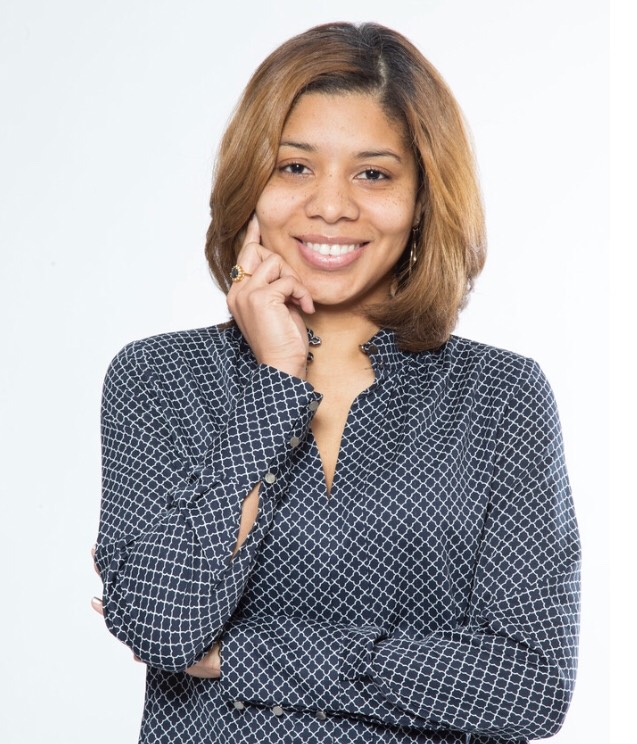 